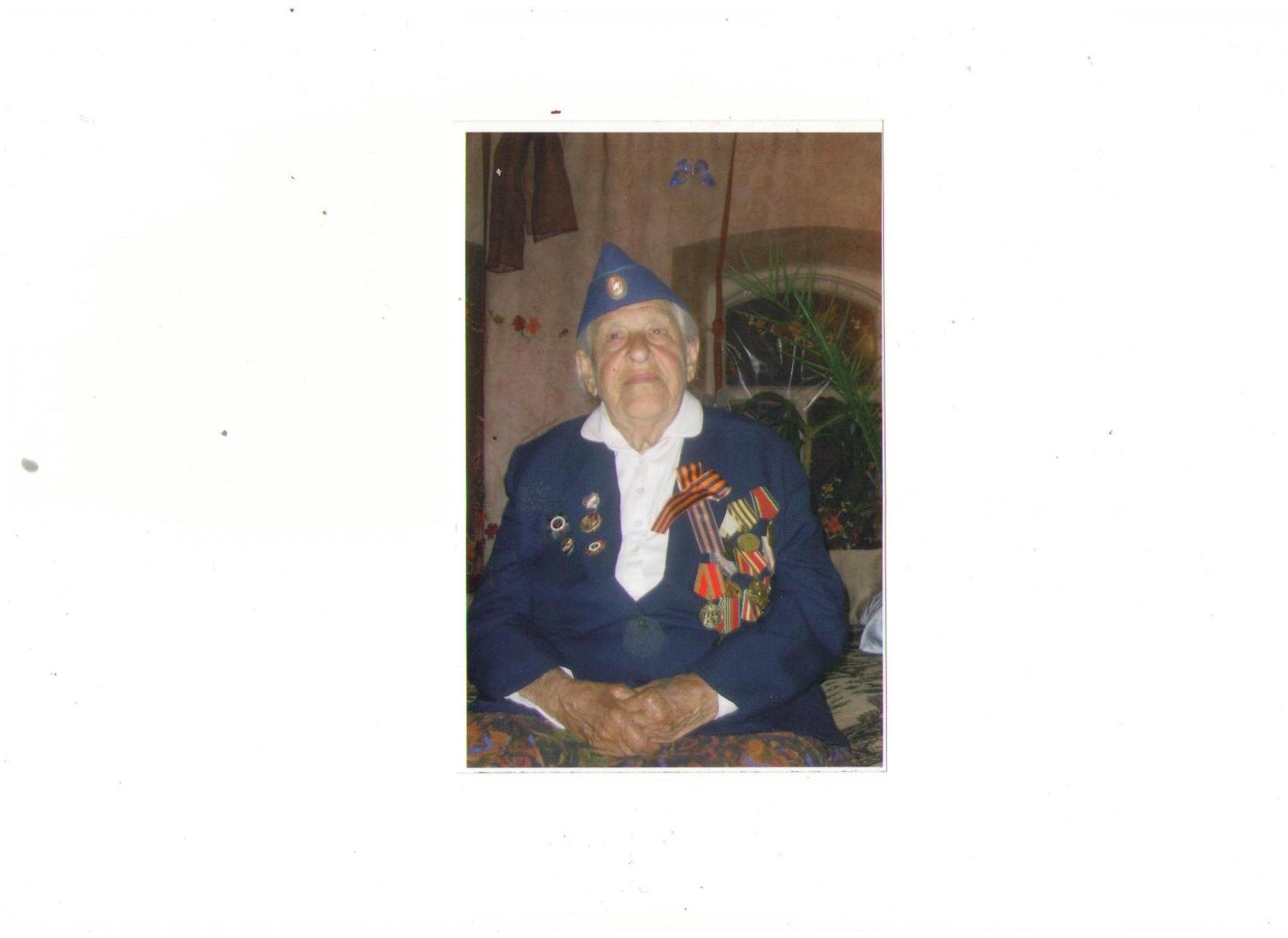 ГАВРИЛЕНКООЛЬГА  ВИТАЛЬЕВНА1923-2013 г.г.